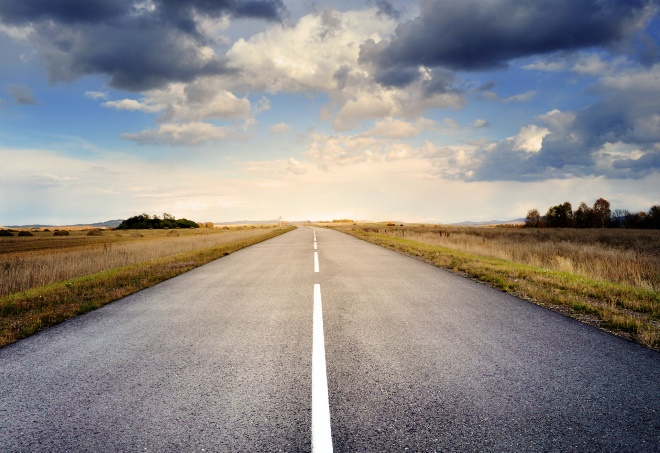 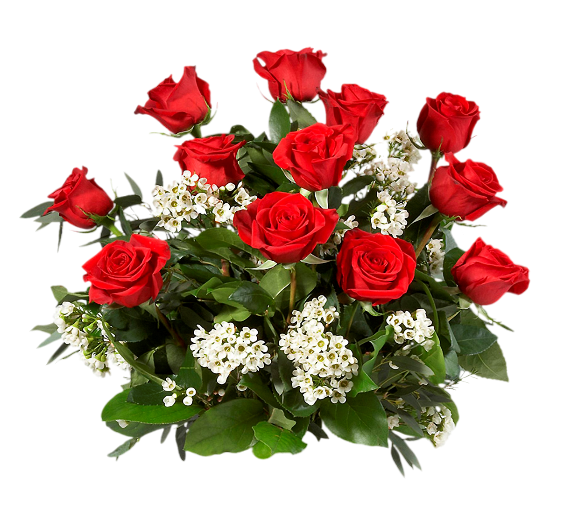 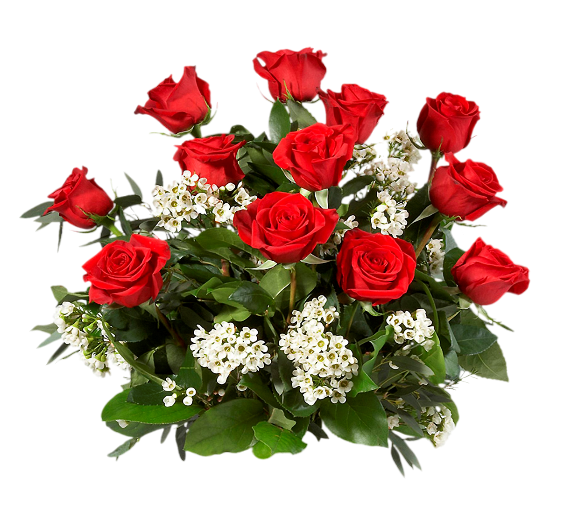   James Adams     Joyce Allen     *       Maurel Allen    *    Gregory Avent  Erling Bailey   Ronald Bailey       Robert Birdsong   James Bowser       Joseph Brawner      Barbara BrownLois Brown    Charlie Brown         Raymond Carroll                          William ClarkKim ClaytorBob   Craig    Donald Duvall        Perry Garrett    *   Samuel GilmerShirly    Grant    Ernest     Gray Lynn  Grigsby    Richard Grigsby  Lottie         Hall  Daniel      Hazel        William Henderson     Clarence Herring   Clifford Hewlett    Laurette Hewlett  Cheryl     Hardy   Myra        Hobbs   Harry     Jackson   Sylvester  Jenifer  Bernetta     Jones  Jacque   Johnson  Bob            Kirby         Walter  Lancaster    *  Art              Lewis                      Harold        Lewis(*) Club Founders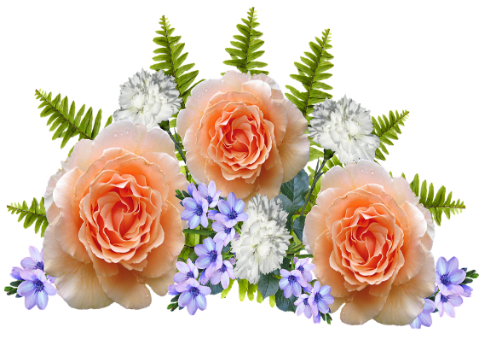 Pattie Lomax*  Charlie Love Les        LoveJohn Malone Rhonda Mack                                    Ruth McLarin       William McLarinDavis  Miller        Dorothy NewbornPhilip Nowlin   French NickensBryce    Parks Robert Palmer   Albert Patterson Nelson   Reeve * Beverly   Reid   * Franklin   Reid Minnie Roane  Ida Robinson  John RobinsonBob     Rogers    Weston Skinner   Gladys    Smith      Delores Snowden   Stan   Snowden    Alfonzo Spencer     Georgia Spencer   Herbert  Stowe        James Stringfield     Doris     Walker      William Walker       Clarence Waters      Gary      Weems     Allen          West      Barbara Whalen       Walter Wheaton           Barbara Whitfield *     Bert     Williams    